											Attachment B-2Basic CPS Items BookletDemographic ItemsPERSTAT(Are all of these persons still living here? / Person status) Person deceased Person moved out Person left - was a URE last month Delete person - to correct previous mistake Person is a URE this month 9	Reinstate person FNAME(What are the names of all persons living or staying here? / What is the name of the next person) Enter 999 if no more persons 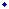 LNAME Enter Last Name S_HHMEM Is this (name of person talking about)’s usual place of residence? Yes No Proxy URE Does (name of person talking about) have a usual place of residence elsewhere? Yes No SEX Ask only if necessary What is (name of person talking about)’s sex? Male Female NROS2B 16 Persons in household rosterAt this point count additional people. You will interview only those household members 15 years old or older who are listed.Are there any other persons 15 years old or older now living or staying there? (Who have not been listed.)Yes No CNT2BGHow many other? Enter number MCHILD I have listed . . . READ NAMES Have I missed any babies or small children?Yes No MAWAYHave I missed anyone who usually lives here but is away now -traveling, at school, or in a hospital?Yes No MLODGE Have I missed any lodgers, boarders, or persons you employ who live here?Yes No MELSE Have I missed anyone else staying here? Yes No OWNREN1 What is the name of the person or one of the persons who owns or rents that home? Enter line number (1-16) if current HH member Enter (0) if owner(s)/renter(s) not a household member Owner/Renter not a HH member Person 1's name Person 2's name Person 3's name Person 4's name Person 5's name Person 6's name Person 7's name Person 8's name Person 9's name Person 10's name Person 11's name Person 12's name Person 13's name Person 14's name Person 15's name Person 16's name HHRESP Ask if necessary With whom am I speaking? Respondent must be a household member and 15+ or a proxy. Under_15 Person 1's name Person 2's name Person 3's name Person 4's name Person 5's name Person 6's name Person 7's name Person 8's name Person 9's name Person 10's name Person 11's name Person 12's name Person 13's name Person 14's name Person 15's name Person 16's name HHRESP_VERIFYAre all persons –Under 15 years of age Non-household members S_RRP How (are / is) (name/you) related to (reference person's name/you)? 42	Opposite-sex Spouse (Husband/Wife)43	Opposite-sex Unmarried Partner44        Same-sex Spouse (Husband/Wife)45        Same-sex Unmarried Partner 46	Child 47	Grandchild 48	Parent  (Mother/Father)49	Brother/Sister50	Other relative  (Aunt, Cousin, Nephew, Mother-in-law, etc.)51	Foster_Child 52	Housemate/Roommate53	Roomer/Boarder54	Other nonrelativeS_SUBFAM Earlier you said that (name of person talking about) (was/were) not related to (reference person's name/you). (Are / Is) (name of person talking about) related to anyone else in this household? Yes No SUBFAM_WHO Who (are / is) (name of person talking about) related to? PROBE: Anyone else? Enter line number(s), separate with commas Person 1's name Person 2's name Person 3's name Person 4's name Person 5's name Person 6's name Person 7's name Person 8's name Person 9's name Person 10's name Person 11's name Person 12's name Person 13's name Person 14's name Person 15's name Person 16's name PAR1 Enter line number of parent of (name of person talking about)Ask if necessary: Is (name's/your) parent a member of this household?No_One Person1 Person2 Person3 Person4 Person5 Person6 Person7 Person8 Person9 Person10 Person11 Person12 Person13 Person14 Person15 Person16 PAR1TYP (Are / Is) (name of person talking about) (your / mother's name) biological, step, or adopted child? Biological Step Adopted PAR2 Enter line number of other parent of (name of person talking about)Ask if necessary: Is (name's/your) other parent a member of this household? No_One Person1 Person2 Person3 Person4 Person5 Person6 Person7 Person8 Person9 Person10 Person11 Person12 Person13 Person14 Person15 Person16 PAR2TYP (Are / Is) (name of person talking about) (your / father's name) biological, step, or adopted child? Biological Step Adopted PARENT2 (REF_FNAME ^REF_LNAME’s) parent is also (name of person talking about)’s parent, is that correct? Yes No BIRTHM What is (name's/your) date of birth?   Enter Birth MonthJan Feb Mar Apr May June July Aug Sept Oct Nov Dec BIRTHD What is (name's/your) date of birth? 	  Enter Birth Day BIRTHY What is (name's/your) date of birth? 	 Enter Birth Year (Enter 4 digit year - ex: 1964) VERIFY_AGE As of last week, that would make (name/you) (approximately (AGE)/ less than 1 / over 98 / AGE) years old.   Is that correct?1. 	Yes 2.	No AGEGSS Even though you don’t know (name's/your) exact birthdate, what is your best guess as to how old (you/he/she) (was/were) on (your/his/her) last birthday? 99               99 years or older
 	00 – 98       0 to 98 years old 
AGE2 Ask if necessary (Are / Is) (you/he/she) under 15? Yes No PREMARTL Since our last interview, has any household member had any changes in his or her Marital Status? Yes No MARITL (Are / Is) (name/you) now married, widowed, divorced, separated or never married? Married - Spouse PRESENT Married - Spouse ABSENT Widowed Divorced Separated Never married SPOUSE Enter line number of spouse of (name of person talking about)-Ask if necessary No_One Person1 Person2 Person3 Person4 Person5 Person6 Person7 Person8 Person9 Person10 Person11 Person12 Person13 Person14 Person15 Person16 COHAB Do you have a boyfriend, girlfriend or partner in this household? If Yes, probe WHO and enter line number 
   If No, enter "0"
No Person 1's name Person 2's name Person 3's name Person 4's name Person 5's name Person 6's name Person 7's name Person 8's name Person 9's name Person 10's name Person 11's name Person 12's name Person 13's name Person 14's name Person 15's name Person 16's name AFEVER Did (name/you) ever serve on active duty in the U. S. Armed Forces? Yes No AFWHENIF NECESSARY: Previously I was told that (name/you) served on active duty in the U. S. 		         Armed Forces. When did (you/he/she) serve? Enter all that apply, separate with commas Mark up to 4 that apply September 2001 or laterAugust 1990 to August 2001May 1975 to July 1990Vietnam Era   (August 1964 to  April 1975)February 1955 to July 1964Korean War    (July 1950 to January 1955)January 1947 to June 1950World War II (December 1941 to December 1946)November 1941 or earlierAFNOW (Are / Is) (name/you) (now/still) in the Armed Forces? Yes No EDUCA What is the highest level of school (name/you) (have/has) completed or the highest degree (name/you) (have/has) received? 31	Less than 1st grade32	1st, 2nd, 3rd or 4th grade33	5th or 6th grade34	7th or 8th grade35	9th grade36	10th grade37	11th grade38	12th grade NO DIPLOMA39	HIGH SCHOOL GRADUATE- high school DIPLOMA or the equivalent  (For example:  GED)40	Some college but no degree41	Associate degree in college - Occupational/vocational program42	Associate degree in college -- Academic program43	Bachelor's degree   (For example: BA, AB, BS)44	Master's degree (For example:  MA, MS, MEng, MEd, MSW, MBA)45	Professional School Degree (For example: MD,DDS,DVM,LLB,JD)46	Doctorate degree  (For example: PhD, EdD)DIPGED People can get a High School diploma in a variety of ways, such as graduating from High School or by getting a GED or other equivalent.  How did (name/you) get (your/his/her) High School diploma?
Graduation from High SchoolGED or other equivalentHGCOMP What was the highest grade of regular school (name/you) completed before receiving (your/his/her) GED?Less than 1st grade1st, 2nd, 3rd or 4th grade5th or 6th grade7th or 8th grade9th grade10th grade11th grade12th grade NO DIPLOMACYC (Including any time that may have been spent getting as Associate's Degree,/ )
(How/how) many years of college CREDIT (have/has) (name/you) completed?
(Have / Has) (you/he/she) COMPLETED...
Less than 1 year (include 0 years completed)?The first, or FRESHMAN year?The second, or SOPHOMORE year?The third, or JUNIOR year?Four or more years?CERT1 (Does/do) (name/you) have a currently active professional certification or a state or industry license? Do not include business license, such as a liquor license or vending license. (Read if necessary: a professional certification or license shows you are qualified to perform a specific job. Examples include a real estate license, a medical assistant certification, a Teacher License or an IT certification. Only include certifications or licenses obtained by an individual.)YesNoCERT2 Were any of (your/his/her) certifications or licenses issued by the federal, state, or local government? YesNo  HSPNON (Are / Is) (name/you) of Hispanic, Latino, or Spanish origin? Yes No ORISPN(Are / Is) (name/you) Mexican, Mexican American, or Chicano, Puerto Rican, Cuban, Cuban American, or another Hispanic, Latino, or Spanish origin; for example, Argentinean, Columbian, Dominican, Nicaraguan, Salvadoran, Spaniard, and so on?
If multiple answer, Probe: Which group (do/does) (you/he/she) most closely identify               with? Mexican Mexican AmericanChicano Puerto RicanCuban Cuban-AmericanOther Spanish, Hispanic, or Latino groupS_OROTSP
What is the name of (your/his/her) other Spanish, Hispanic, or Latino group? OROTSS Specify "Other" Spanish, Hispanic, or Latino group RACEI am going to read you a list of five race categories.  You may choose one or more races.  For this survey, Hispanic origin is not a race.  (Are/Is) (NAME/you) White; Black or African American; American Indian or Alaska Native; Asian; OR Native Hawaiian or Other Pacific Islander?Do not probe unless response is Hispanic or a Hispanic origin Enter all that apply, separate with commas White Black or African American American Indian or Alaska Native Asian Native Hawaiian or Other Pacific Islander Other - DO NOT READ RACEAS  Which of the following Asian groups (are/is) (you/he/she)? Asian Indian, Chinese, Filipino, Japanese, Korean, Vietnamese, or another Asian group?  Read each item 	 Enter all that apply, separate with commas Asian Indian Chinese Filipino Japanese Korean Vietnamese Other Asian RACEPI Which of the following Native Hawaiian or Other Pacific Islander groups (are/is) (you/he/she)? Native Hawaiian; Guamanian or Chamorro; Samoan; or another Pacific Islander group?  Read each item 	 Enter all that apply, separate with commasNative Hawaiian Guamanian or Chamorro Samoan Other Pacific Islander S_RACEOT Read only if necessary:  What is (your/his/her) race?RACEOS Specify Other race